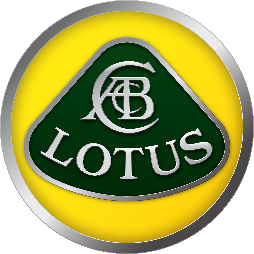 25 July 2019Fastest and most powerful road-going Lotus for USA and Canada – top speed 188 mph (303 km/h)0-60 mph in 3.8 seconds and 422 PSWeight from only 3,104 lbs (1,408 kg), 71 lbs (32 kg) lighter than the Evora 400Available to order nowRelentless in its development of world-class sports cars, Lotus has unveiled the new 2020 Evora GT for North America, replacing the Evora Sport 410 and Evora 400.Available in both 2 seat and 2+2 configurations, and with manual and automatic transmissions, the Evora GT is the latest in the Evora line and provides more power and torque from an already celebrated sports car.Employing selected lightweight carbon fibre components as standard, the new Evora GT enjoys a sleek silhouette. However, as with all Lotus sports cars, aerodynamic downforce is also a requirement and this new GT-class coupe generates up to 64 kg of downforce (double that of the Evora 400) making it the new benchmark when compared to similarly priced rivals.The Evora GT is powered by a specially calibrated and tuned higher-output version of Lotus’ supercharged, 3.5-litre 6-cylinder engine with integrated water-to-air charge cooler, producing 422 PS (416 bhp) at 7000 rpm and 317 lb-ft (430 Nm) of torque from 3500 rpm to give a 0-60 mph time of just 3.8 seconds. The automatic option has 332 lb-ft (450 Nm) and returns a similar acceleration time.With all the lightweight options fitted, mass is further reduced to 3,104 lbs (1,408 kg). This gives a total weight saving of 71 lbs (32 kg) when compared to the Evora 400.Lotus Evora GT in more detailThe additional downforce is created by the efficient management of airflow under and over the car. A front lip, mounted beneath the lightweight composite grille mesh grille, reduces undercar airflow, front wheel arch air louvres and sculptured carbon fibre ducts behind each rear wheel vent high pressure air from the wheel arches and a motorsport-derived rear diffuser all contribute to increasing downforce front and rear. Curved lower A-panels smooth airflow along the sides of the car, reducing drag. Cumulatively this elevates the Evora GT to the top ranks of Lotus’ most aerodynamically efficient road cars.As befitting a high-performance sports cars, carbon fibre plays a considerable role in the car’s construction. Standard carbon composite components include the rear bumper, curved A-panels, rear wheel ducts and sill covers. The optional Carbon Pack includes the front access panel, roof panel, a one-piece louvered tailgate with integrated spoiler and diffuser surround all in carbon fibre contributing to the mass reduction by 49 lbs (22 kg).This focus on the car’s critical mass delivers its headline power-to-weight ratio of up to 300 PS / tonne (295 bhp / tonne) and the top speed to 188 mph (303 km/h).Reducing un-sprung mass, ultra-lightweight, fully machined, forged aluminium wheels (19" 8J front and 20" 10.5J rear 10 spoke alloy wheels) are available in either High Power silver or gloss black as standard. The option of upgrading to one inch wider (10.5J) rear wheels is available in diamond cut satin black or red. Stopping power comes courtesy of AP Racing four-piston calipers front and rear with lightweight 2-piece cross-drilled and ventilated brake discs (front 370mm x 32mm, rear 350mm x 32mm).Making the most of the traction on tap, the Evora GT uses Michelin Pilot Sport Cup 2 tyres (245/35 ZR19-93Y at the front and 295/30 R20-101Y at the rear) with a sports suspension package of Eibach ultra-light, low-sideload springs and Bilstein sports dampers – all fitted as standard.Further mass reduction for the Evora GT comes from the optional a titanium exhaust, cutting 10 kg from beyond the car’s rear axle.In addition to Lotus’ slick, six-speed manual gearbox with a Torsen type limited slip differential (LSD), the Evora GT is also available with an automatic transmission option. Quick shifting through the gears via lightweight aluminium paddles mounted to the steering wheel contributes to a 0-60 mph time of 3.8 seconds.The new Evora GT features four driver selectable ESP modes – selected via a dashboard switches. ‘Drive’, ‘Sport’, ‘Race’ and ‘Off’. Sport and Race settings increase throttle response, respectively increasing traction slip - allowing the driver a finer degree of control before intervention.For the interior, the dashboard, door panels, transmission tunnel and centre console are all trimmed in black Alcantara®, complemented by contrast twin colour stitching (bespoke leather is an option). The lightweight magnesium steering wheel is clad in leather and Alcantara®, the instrument binnacle cover is carbon fibre, as are the backs of the Sparco race seats. An integrated 7” touch-screen infotainment system with AppleCarPlay and Android Auto, Bluetooth® functionality, satellite navigation and reversing camera is also standard.Every new Lotus Evora GT can be personalised through the increasingly popular Lotus Exclusive programme. Developed by the Lotus Design team to inspire customers, it combines traditional British craftsmanship with the best of modern design, and allows owners to tailor vehicles to their personal taste. Since its introduction last year, roughly a third of all new Lotus cars now undergo some form of customisation. The new 2020 Lotus Evora GT can be ordered now for the USA and Canada.Lotus Evora GT – Technical SpecificationENDS Notes to EditorsThe Lotus media site – https://media.lotuscars.com – contains news, images, specifications and full details of current models, as well as heritage cars and engineering technology.For the latest news and information from the Lotus PR Team please follow:
https://twitter.com/LotusCarsPR
https://www.instagram.com/LotusCarsPRFor Lotus Cars social media please follow:
https://www.facebook.com/LotusCars
https://twitter.com/lotuscars
https://www.instagram.com/lotuscars
https://www.youtube.com/grouplotus
https://www.linkedin.com/company/group-lotusAbout LotusGroup Lotus is based in Hethel, Norfolk, UK. It is part of Geely Automotive, the fastest growing automotive group in the world. Geely has a 51% controlling stake, with 49% owned by Etika Automotive, a Malaysian conglomerate.Lotus Cars builds world-class, high-performance sports cars including the Evora, Elise and Exige ranges. In July 2019 it launched the Evija, the world’s first all-electric British hypercar.Lotus Engineering provides a comprehensive consultancy service which works with many of the world's OEMs and Tier 1 suppliers. It is internationally recognised for its long-standing contribution to ground-breaking automotive engineering and vehicle development.For more information about Group Lotus please contact:
PR Department, Group Lotus, Potash Lane, Hethel, Norfolk, UK, NR14 8EZ
Tel: +44 (0)1953 608264 Email: pr@lotuscars.comPERFORMANCEUNITSMANUALAUTOMATICMax powerPS / bhp422 / 416422 / 416Max torquelb-ft / Nm317 / 430332 / 4500-s3.83.8Max speedmph / km/h188 / 303174 / 280CO2 emissionsg / mile441440Wet / kerb weightlbs / kg3,175 / 14403,199 / 1451Lightest possible weightlbs / kg3,104 / 1,4083,128 / 1,419Downforce at max speedlbs / kg141 / 64141 / 64Power-to-weight ratio (lightest possible)hp / tonne300 PS / tonne295 bhp / tonne297 PS / tonne293 bhp / tonneEngine AND Transmission (3,456 cc) V6, 24-valve, water cooled, all aluminium engine, with Edelbrock supercharger6-speed manual transmission, with gearbox cooler, coupled to Lotus’ precision shift aluminium mechanismLightweight, single-mass, low inertia fly wheelTorsen Type Limited Slip Differential (manual only)CHASSIS AND BODYAnodised, lightweight aluminium, extruded, epoxy bonded and riveted high-stiffness chassisLightweight composite panels with louvred exit ducts above wheel arch Servo assisted, lightweight 2-piece cross-drilled and ventilated brake discs and AP Racing four piston calipers (front 370mm x 32mm, rear 350mm x 32mm)Unequal length, high lateral stiffness, forged aluminium, double wishbone suspension with Eibach® tubular front and rear anti-roll barsSports suspension package: Eibach® ultra-light, low-sideload springs, front and rear, fitted to Bilstein® sports dampersLotus tuned hydraulically-assisted, rigidly-mounted, rack and pinion steering system, with 2.86 turns lock-to-lockDriver selectable ESP modes – Drive / Sport / Race / OffActive exhaust valve control pressure monitoring systemEXTERIOR SPECIFICATIONComposite and glass tailgate with three element rear wingLightweight rear aluminium sport diffuser with composite surroundCarbon rear bumper with exposed lower areaCarbon A-panelsSide sills in matt black finishMirror caps in gloss black finishGlass rear quarter panelAP Racing® brake calipers, red finish with black logoMichelin® Pilot Sport Cup 2 tyres (front 245/35 ZR19-93Y, rear 295/30 ZR20-101Y)Lotus designed, ultra-lightweight, fully machined, forged aluminium wheels (19" 8J front and 20" 10.5J rear 10 spoke alloy wheels) in gloss black or High Power silverPowerfold and heated door mirrorsBi-xenon headlightsLED daytime running lightsOval exhaust finisherINTERIOR SPECIFICATIONINTERIOR SPECIFICATION2+2 and 2+0 seat configuration2+2 and 2+0 seat configurationSparco® sports seats with carbon backs, trimmed in black Alcantara® and perforated leather, with red or black Alcantara® stripes and contrast twin stitchingSparco® sports seats with carbon backs, trimmed in black Alcantara® and perforated leather, with red or black Alcantara® stripes and contrast twin stitchingInstrument panel, centre console and door panels trimmed in black Alcantara® with contrast twin stitching in yellow and white or red and whiteInstrument panel, centre console and door panels trimmed in black Alcantara® with contrast twin stitching in yellow and white or red and whiteCarbon fibre instrument binnacleCarbon fibre instrument binnacleSteering wheel trimmed in black leather and Alcantara®, with black stitching Steering wheel trimmed in black leather and Alcantara®, with black stitching Door grab handle in black Alcantara®, gear lever gaiter and hand brake sleeve in black leatherDoor grab handle in black Alcantara®, gear lever gaiter and hand brake sleeve in black leatherAlcantara® trimmed switch coverAlcantara® trimmed switch coverInterior colour pack: centre console panel and door grab handles in blackInterior colour pack: centre console panel and door grab handles in blackInstrument panel surround, steering wheel finisher, HVAC panel and door release levers in gunmetal finishInstrument panel surround, steering wheel finisher, HVAC panel and door release levers in gunmetal finishRear parking sensorRear parking sensorLightweight aluminium gear knobLightweight aluminium gear knobAluminium face level vents and blanking plate surroundAluminium face level vents and blanking plate surroundDark grey headliningDark grey headliningBlack carpetBlack carpetCarbon fibre sill coversCarbon fibre sill coversLightweight driver's footrestLightweight driver's footrestLightweight aluminium pedal padsLightweight aluminium pedal padsPremium infotainment unit (7" screen, including AppleCarPlay & Android Auto, satellite navigation and reversing camera)DIMENSIONSLength4,394 mmWidth1,972 mmHeight1,223 mmFuel tank capacity55 litresCOMSUMPTION (mpg) & EMSSIONSMANUALAUTOMATICCity16.917.4Highway25.923.9Combined2020CO2 emissions (combined)441 g / mile440 g / mileOPTIONS: TRANSMISSION AND PERFORMANCEMSRP6-speed automatic transmission, with gearbox cooler, ultra-fast changes via steering wheel mounted lightweight aluminium paddles$ 2,700Titanium Exhaust$ 8,000OptionS: INTERIOR AND TRIMMSRPLotus developed steering wheel trimmed in black Alcantara® with red racing line indicator$450Lotus developed steering wheel trimmed in black leather with red racing line indicator$450Interior colour pack (body colour)$750Bespoke leather interior$4,500Bespoke double stitching$1,000OptionS: EXTERIOR AND BODYMSRPCarbon Pack Carbon fibre front access panel Carbon fibre roof panelLightweight carbon fibre tailgate with integrated rear spoiler and louvered backlightCarbon rear bumper with exposed carbon on rear bumper transomCarbon rear diffuser surround$10,000Lotus designed, ultra-lightweight, forged aluminium wheels (19" 8J front and 20" 10.5J rear 10 spoke alloy wheels) in diamond cut satin black$3,250Lotus designed, ultra-lightweight, forged aluminium wheels (19" 8J front and 20" 10.5J rear 10 spoke alloy wheels) in red$2,750OptionS: COMFORT AND COMMUNICATIONMSRPSub-woofer and amplifier$500PAINT and Livery OPTIONSMSRPStandard paintNCOMetallic paint$3,750Premium paint$5,900Exclusive paint$8,100Lower side sill – body colour$1,100Lower side sill – bespoke colour$1,100Bespoke colour mirror caps$350Brake callipers (black or yellow)$450MARKETevora GT Retail prICEUSA$96,950 MSRP